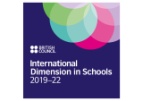 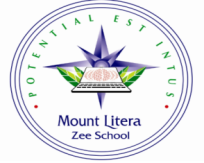               Mount Litera Zee School, Chandrapur                  VACATION ASSIGNMENT 2021-223, May 2021Dear Parents and Mount Literans,The summer break lasts a long time. While it is a great opportunity for children to spend quality time as a family, relax, rejuvenate and break the monotony of teaching-learning activities, it’s also important to hold on to some routine and keep their ‘school-brain’ ticking over. Balance is the key to keep students sharp and stimulated. So opt for a fair working schedule around their needs to complete the projects/activities - without denying them the delights of their well-earned summer break.Students are expected to complete all tasks before the first day of the new school year.Originality will be appreciated.General Instruction to children:Help your busy parents around the house and in the kitchen.Ask your grandparents to tell you bedtime stories(e.g., mythological, local legends or stories from their own life)Sit in the Sun for 5 mins every day, especially at around 8:00 a.m. to boost your Vitamin D levels.Limit the daily screen-time (Mobile/TV/Laptop/I pads/kindle) to 1-2 hours. Move around in the house, listen to music, dance, talk to people around you. All students are encouraged to read over the summer.Water the plants and feed the birds. (using YouTube, learn how to make a bird feeder)Donate toys, clothes and extra stuff that you do not need to those less fortunate. Find a new hobby. (Painting, Sketching, Numismatics, Bird Watching, playing a musical instrument etc) Pursue it.Practice yoga and/or meditation for at least 10 mins a day. (Parent participation recommended)Look for opportunities to use the five magic words as often as you can - PLEASE, I’M SORRY, THANK YOU, YOU’RE WELCOME and EXCUSE ME. They portray good manners and make you a better person.NOTE: Click a picture or record a video of you executing the task(s) and WhatsApp it to respective teachers mentioned below the assigned  task.  Mention your name and grade clearly.Pictures/videos sent to us may be posted on our social media platforms. Please share high-resolution clips.ASSIGNMENTS:    FOR GRADE I & IIReading Time:Read any of the two storybooks from the list below and select 10 unfamiliar words from them. Panchatantra Tales in EnglishTenali RamaPinocchioCinderella NoddyThe Monkey and the Cap SellerSeven DwarfsAmar Chitra KathaAkbar Birbal StoryMagic Pot MagazineNOTE:A) Write down the words with their meanings on an A4 sheet with your name and class. Stick this paper on your study table and use these words in daily conversation.B) WhatsApp the picture/video of you performing the task to Ms. Anney David  8390829363.Movie Time: Watch any three movies from the list:The Elephant QueenRatatouilleStuart LittleFrozen IIKlausAbominableNOTE:A) Write the following on A4 sheet of paperName of the characters that feature in the movieDescribe your favorite character among themIf you were the director, would you construct the ending differently? And Why?WhatsApp the pictures/videos of you executing the task to Ms. Anney David  8390829363.  Activity 1List the names of at least 10 birds and animals you see in your surroundings and write the following down in an A4 sheet.Name of the bird or animalColour of the feathers/ bodyTheir food habitsTheir Habitat (e.g., nests, etc.)WhatsApp a picture of the sheet to Ms. Seema Khan 9579701451.Activity2Grow a Holy Basil plant (Tulsi) in a pot. Water it every day. Observe the growth for two weeks, make a video of it and forward it to Ms. Vandana Das 8888594756 with the following information:Colour of the plantMedicinal valuesIts OdourParents are requested to supervise and assist their children, and to encourage them to put in their best in all the above activities.Thank you.Warm regards,Principal Peter Pereira